POLITICA SULLE INTERAZIONI CON HCP E FUNZIONARI PUBBLICISCOPO DELLA POLITICALe interazioni con gli HCP e i funzionari pubblici sono delicate e altamente regolamentate. È nostra responsabilità assicurarci che le interazioni con gli HCP e i funzionari pubblici, svolte per conto della Società, avvengano nel rispetto delle leggi e dei regolamenti applicabili. Di conseguenza, la politica include le linee guida generali per le interazioni con gli HCP e i funzionari pubblici che aiutano a stabilire se determinate interazioni sono appropriate. LINEE GUIDA GENERALITutte le comunicazioni e le interazioni dirette con HCP e funzionari pubblici devono avere uno scopo commerciale legittimo.Tutte le spese pagate per conto di HCP e funzionari pubblici devono essere di natura ragionevole senza alcuna intenzione di indurre o incoraggiare in modo illecito ad acquistare, noleggiare o raccomandare l'uso di un prodotto o servizio. Nulla di valore deve essere fornito a coniugi, ospiti o dipendenti di HCP e funzionari pubblici o qualsiasi altra persona senza un autentico interesse professionale. Non sono consentite attività di intrattenimento o ricreative per HCP e funzionari pubblici.Ottenere la pre-approvazione, se necessario, prima di contattare gli HCP e i funzionari pubblici e documentare le interazioni nel rispetto della trasparenza e dei requisiti di libri e registri contabili.VIAGGIO Un viaggio per HCP e funzionari pubblici può essere appropriato se sono soddisfatte tutte le seguenti condizioni: C'è una motivazione o un'esigenza commerciale legittima.L'organizzazione del viaggio non copre un periodo ragionevolmente collegato all'evento (cioè più di 
24 ore prima o dopo l'evento).Il viaggio in classe economica è la scelta predefinita per tutti gli HCP e i funzionari pubblici.Gli HCP e i funzionari pubblici non devono essere indennizzati per i costi di aggiornamento o il tempo 
di viaggio, il cui valore si considera solo al valore equo di mercatoALLOGGIO Un alloggio per HCP e funzionari pubblici può essere appropriato se sono soddisfatte tutte le seguenti condizioni:C'è una motivazione o un'esigenza commerciale legittima.La località viene selezionata in base all'ubicazione dell'evento, alla sede dei partecipanti e al costo.Le tariffe di alloggio sono ragionevoli e modeste rispetto ad altre tariffe standard locali.  PASTI Un pasto per HCP e funzionari pubblici può essere appropriato se sono soddisfatte tutte 
le seguenti condizioni:C'è una motivazione o un'esigenza commerciale legittima.Il pasto è previsto in concomitanza con un evento di formazione e istruzione.I pasti vengono forniti occasionalmente e non hanno lo scopo di influenzare le decisioni aziendali.Il pasto è ragionevole, modesto, si svolge in un luogo idoneo e rientra nei limiti dei pasti appropriati: ACCORDI DI CONSULENZA Un accordo di consulenza con HCP e funzionari pubblici può essere appropriato se sono soddisfatte tutte le seguenti condizioni:C'è un'esigenza aziendale legittima e la selezione si basa sulla loro esperienza.Il compenso per HCP e funzionari pubblici riflette il valore equo di mercato del lavoro svolto.Se necessario, il datore di lavoro applicabile e le istituzioni locali affiliate inviano la corretta approvazione.La selezione non è stata effettuata nel tentativo di influenzare la vendita dei prodotti.Prima colazione: 
[inserire importo]Pranzo: [inserire importo]Cena: [inserire importo]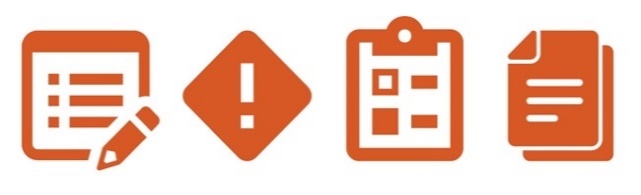 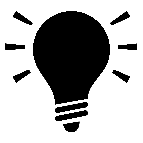 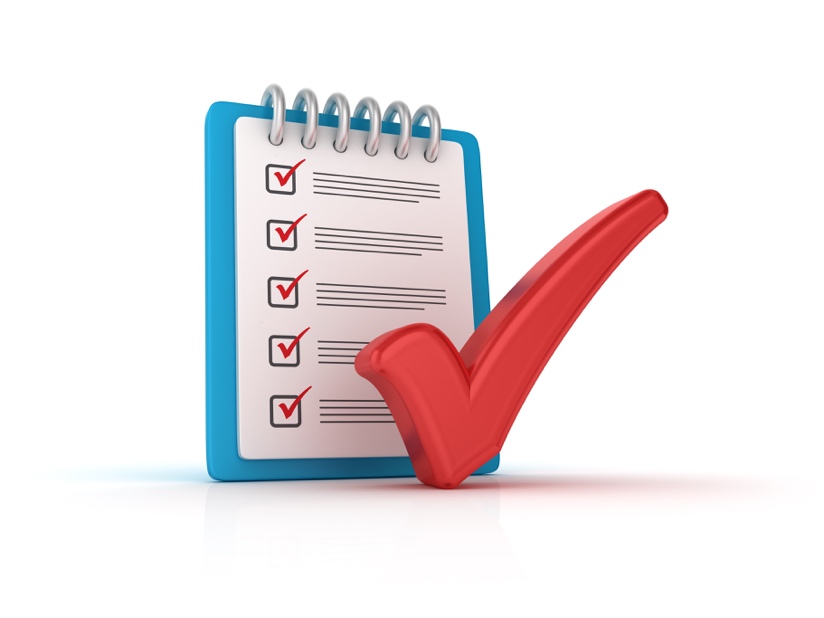 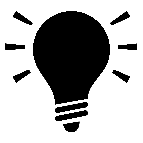 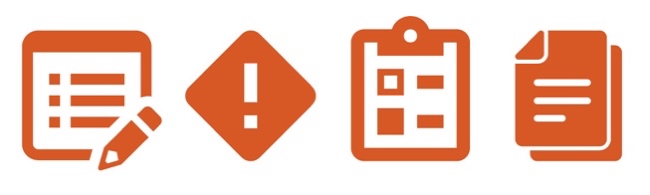 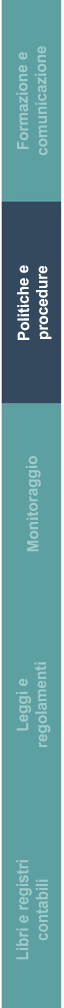 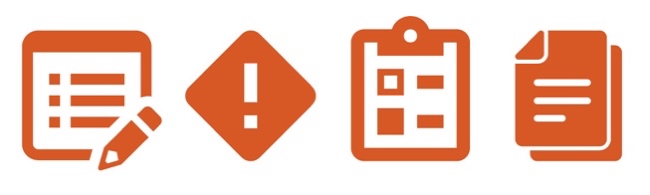 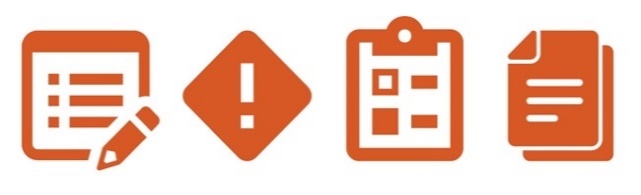 